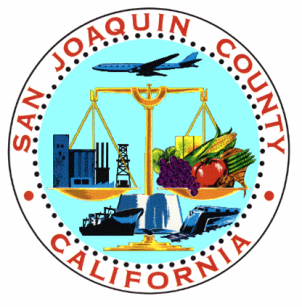 Community Development Department2020 STATE EMERGENCY SOLUTIONS GRANTS PROGRAM APPLICATION APPLICATIONS ARE DUE BY 4:00 PM, Friday, February 28, 2020Submit to:COMMUNITY DEVELOPMENT DEPARTMENTNeighborhood Preservation DivisionHand delivery suggested.Faxed copies will not be accepted.  Proposals received after the deadline, regardless of postmarked date, will not be accepted.  Applications submitted without the required attachments will not be accepted.GRANT APPLICATIONS CAN BE FOUND AT:  www.sjgov.org/commdevSAN JOAQUIN COUNTY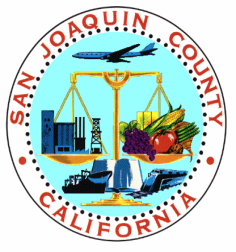 2020 FEDERAL GRANT PROGRAMS FUNDING APPLICATION FOR EMERGENCY SOLUTIONS GRANT (ESG)SECTION I. 	GENERAL INFORMATION1.  Name of Entity or Organization: __________________________________________________     Address: ____________________________________________________________________     City: ____________________________________	Zip Code: _________________________2.  Mailing Address (if different from above): ___________________________________________ _______________________________________________________________________________3.  Executive Director/CEO:  __________________________	E-mail: _____________________4.  Telephone Number: _______________________________	Fax Number: _________________5.  Contact Person: _________________________________	E-mail: _____________________ 6.  Organization’s Annual Financial Year: _______________________7.  Organization DUNS No. (Mandatory) ________________________     The Office of Management and Budget (OMB) has issued a directive that applicants applying      for Federal grant funds are required to provide a Dun and Bradstreet (D&B) Data Universal      Numbering System (DUNS) number.  To request a DUNS number, which is free of charge,      call D&B at 866-705-5711.   Amount of Grant Funds Requested: $ __________________    Total Project Cost: _____________IMPORTANT NOTICE FOR APPLICANTS:  These funds, if awarded, are NOT an on-going source of support.  If you receive funding this year, there is no guarantee that approved projects will receive funding in subsequent years.Title of Proposed Project: __________________________________________________________Project Site Location: _____________________________________________________________SECTION II.  	PROJECT INFORMATION  Check the eligible activity that will be addressed by the proposed project/program. ________  Rapid re-housing and homeless prevention (ESG regulations require a minimum of 40% of        available funds must be used for this category)________  Emergency shelter maintenance and operations ________  Street outreach efforts to identify unsheltered homeless and link them to available services________  Underwriting the costs of administering the HMIS with the goal of reducing or eliminating                     costs to individual HMIS participating agencies throughout the CoC A.  PROJECT NARRATIVE   1.  Project Description.  Provide a concise description of the proposed project (work to be performed;  project to be undertaken or services to be provided).  Services should include day and time provided, frequency and duration.2.  Needs Statement. Identify and document the deficiency to be addressed by the proposed project.3.  Objectives, Outcomes and Indicators.  Identify how the proposed project will resolve the	 deficiency(s) identified in the needs statement and clearly establish measurable benchmarks and 	 activities for success.4.  Internal Performance Measurement.  Describe the system or systems that are in place or that will     be utilized to determine whether or not the proposed project is achieving the established outcomes.     How will you measure your successes or failures? How will you determine the overall success of the      proposed project?  Describe, in quantifiable terms.5.  Activities & Methodology.  Specify tasks/activities to be undertaken to accomplish the objectives      and explain how the activities will be implemented. Narrative should address only those activities      necessary to implement the proposed objectives requested in this application and should establish      a clear correlation between your stated objectives and the organizations program goals.6.  Schedule. Provide a realistic time frame for each identified activity with estimated completion      dates.7.  Continuation Plan. Explain how the proposed project will continue after the requested funding     ends.  What are the proposed long term changes or benefits? Will the activity be monitored after     completion?B.  PROJECT CHARACTERISTICS1.  Name and address of the project site or facility:2.  Legal property owner:3.  Is this a new program/service or an expansion of an existing program/service?   Please explain.4.  Describe the geographic boundaries of the neighborhood, community, or region to be served by the project.  This description should include service area boundaries if land acquisition or if structural improvements are proposed. (Attach a map). 5.  Explain how this program differs from other programs providing similar services in Stockton/San     .  If this is a collaborative project, name the organizations involved and explain their     involvement.  Provide letters of intent from each participating agency specifying the agency’s role      and contribution to the project.6.  Provide further information on building which maintenance and minor repairs are being     proposed. Indicate whether it is owned or rented; if rented, provide conditions and terms of     lease.  7.  Are there environmental issues, such as flooding, hazardous materials, lead-based paint, or     historic preservation that will need to be considered?  If yes, please explain.  (    ) Yes              		(    ) No	 		C.  BENEFICIARY INFORMATION1.  How does (will) your organization verify income eligibility of your clients?													       Yes or No2.  Provide the number of people or households that will directly benefit from your program daily     and annually.  Indicate how these numbers were obtained or derived.  (History of program,      Census data).3.  Describe the method used to gather demographic and other statistics for reporting purposes.    (Include the name of software, if applicable.)D.  Demographic Information  (Numbers provided should be based upon historic  levels or      supportable projections.)1.  Indicate the number of residents, by jurisdiction, expected to benefit from the proposed activity.						_____	 					_____		 		Unincorporated 	_____					_____				Escalon				_____			Ripon			_____ 		 		Lathrop				_____						_____		 		TOTAL	  __________2.	 Indicate the percentage of clients to be served by income level:		Extremely Low Income _____%     	 Very Low Income _____%     	Low Income _____%        	(< 30% Median)	 	          	(31-50% Median)	   	      	(51-80% Median)3.	 Indicate the percentage (%) of Clients by sex to be served:  Male _____%      Female _____%4.	 Indicate the percentage (%) of clients to be served by age group:		0-5   ___%,     	6-17 ___%,     	18-61 ____%,     	 Over 62 ___%5.  Ethnicity.  Do you request information on whether your clients are of Hispanic ethnicity?  		(    )  Yes  (    )  No6.	  Race.  Indicate the number and percentage of the clients to be served:  7.  What is the basis for the provided demographic information?8. If your organization does not currently obtain ethnicity and race information on the clients to be    served by the proposed project, please explain how this information will be obtained to meet this     requirement.	E.	MATCH REQUIREMENTS	Applicants must make matching contributions in an amount that equals the amount of ESG funds awarded.  The County will request documentation as part of its monitoring to determine the sources and amounts used to meet the ESG matching requirement.  F.		PROJECT PHASING 		It is helpful to know if your project will span over multiple years, and if you intend to apply for future ESG funds. This information is not considered a disadvantage during the review of the application.1.  	Can the proposed project be divided into smaller projects, if necessary?    			(    ) Yes   (    )  No2.		Is the proposed project part of a larger project involving more than one phase?  			(    ) Yes   (    )  No3.		Please attach a description and map of the overall project area for environmental assessment purposes.		(    )  Attached	(    )  Previously ProvidedSECTION III.	ORGANIZATION INFORMATIONA. 	BACKGROUND	Please check all that apply: 	(    )  Non-Profit Organization       (    )  Community Development Housing Organization (CHDO)   	(    )  Public Agency           	        (    )  For-Profit Organization(    )  Faith-Based Organization 	     	1Generally, a faith-based organization was founded or is inspired by faith or religion.  Such organizations often choose to demonstrate that faith by carrying out one or more activities that assist persons who are less fortunate.1.  Describe the specific types of services/activities/projects that your organization provides,     specifically as they relate to benefiting low and moderate income persons.   	2.  Longevity:  	a)  Number of year’s organization has been in business _____b)  Number of year’s organization has operated as a 501 (c) (3)	_____			c)  Has this organization operated under another name?    (    ) Yes   (    )  No	               If yes, list all previous names:  	d)  Number of year’s organization has conducted the program for which funding is 	     requested: _____B. 	QUALIFICATIONS	1.  Please describe your organization’s history and experience in providing services to the               community. 2.  Discuss the agency's capability to develop, implement and administer the proposed      project.3.  Describe the organization’s outreach and service delivery methods.4.  If this is a new project, please describe your history of meeting pas performance goals.SECTION IV.  	FUNDING NARRATIVES  1.	Has your organization previously received ESG funding? (    )  Yes     (    )  No	a.  If yes, when?  b.  How much?  $  ______________c.  Describe the specific use of that funding to date.  2.  What other sources of funding are budgeted for the proposed activity?  Please list all committed     and proposed sources of funding for this project and indicate the status of each source.  Attach      copies of any commitment letters you may have.3.  Describe your organizations plan to become self-sustaining, thereby eliminating the need for     future ESG funds.SECTION V.   	FINANCIAL INFORMATION  Provide a proposed line-item budget for this activity indicating the sources and uses of funds.  The format for the budget should be four columns with the first column consisting of a line item description; the second column indicating, by line item, the proposed expense/revenue excluding proposed ESG assistance; the third column indicating the proposed ESG assistance in the appropriate line(s); and the fourth column totaling columns 2 and 3 and reflecting the agencies proposed fiscal year budget.   (Sample line-item budget can be found on the last page of the application.) Provide a copy of your organization's financial statement for the most recent completed fiscal year.   Include a balance sheet and income and expenditure statement.Provide a copy of letter or audit indicating review of most recent financial statement from certified and/or public accountant.If non-profit, provide proof of non-profit status; copy of determination letter from State Franchise Tax Board or Federal Internal Revenue Service confirming non-profit status. SECTION VI.  AUTHORIZED SIGNATORYI hereby certify that I have read this application and the exhibits thereto, and know the contents thereof, and that the statement therein are true, and that I have been authorized by the governing board to submit this application._______________________________________________		_____________Authorized Representative Signature					          Date_______________________________________________Printed Name and TitleSAMPLE BUDGET WORKSHEETIMPORTANT HIGHLIGHTSThe County will be imposing a 50% expenditure rule for each agency that has received funding.  The expenditure rule will require grantees to expend and report 50% of its current or past year’s allocations, prior to applying for future funds.  The expenditure rule will encourage grantees to expend their funds and not “hold” them until the end of the contract term.Example: XYZ Corporation has been awarded the following: $15,000 in 18/19 and $25,000 in 19/20.  XYZ corporation will need to ensure that $20,000 (50% of TOTAL awarded grant funds) is expended by the 20/21 NOFA deadline, which will most likely be in February 2020.The Scoring Criteria for this application, will be as follows:Self Certification.  Clients independently “self-certify” on an intake form, membership form, etc.   If you use this method, please attach a blank intake form.Client Document Review.  Clients provide tax documents, pay stubs, etc., to verify income.  Documents are reviewed by staff.  If you use this method, please attach a blank worksheet.Presumed Beneficiaries.  Clients served are primarily and specifically from one of the following groups: abused children, battered spouses, elderly persons (62 years of age or older), special needs/disabled persons, migrant farm workers, handicapped individuals, homeless persons.  If you use this method, please indicate which group.Other.  Survey, other documentation (required documentation for other governmental programs, etc.  Please explain.NUMBERHISPANICAmerican Indian or  NativeAsianBlack or African AmericanNative Hawaiian or Other Pacific IslanderWhite                              American  Indian or  Native and White Asian and WhiteBlack or African American and WhiteAmerican Indian or  Native and Black or African AmericanTOTALS:HandicappedFemale Head of HouseholdScoring CriteriaPercentage Demonstration of Need15%Project Description and Approach35%Outcomes40%Funding Request and Project Budget10%TOTAL100%